Application for Absentee Ballot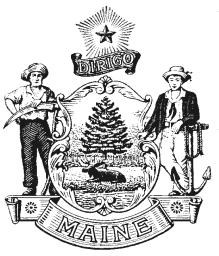 June 13, 2023  School Budget Validation Referendum ElectionAn absentee ballot request must be received by the Municipal Clerk by the close of business on Thursday, June 8, 2023 unless special circumstances exist.   Voted absentee ballots must be received by the Municipal Clerk by 8 p.m. on June 13, 2023.Full Name of Registered Voter Requesting the Ballot: _ ___	 	 	 	 	 	 ___Residence Address of Voter:   	 	 	 	_______ 	_________         _______ _____	 	 	 	                               (Street Address)                                                                   		             (Municipality) Voter’s Date of Birth:  ___ ___ / ___ ___ / ___ ___ ___ ___              m       m           d        d            y         y        y        y Daytime Phone Number (optional):    	 	 	 	 	 	 	 	 	______Email (optional): ____________________________________________________________________________________________________Method of Delivery of Ballot to the Voter Issued to Voter (Application Required if Voter will Vote Outside the Municipal Clerk’s Presence) By Mail to this Address   ______________________________________________________________	 	 	 	By Immediate Family Member of Voter       Designated Here  	 	 	 	 		 	      	 	 	 	                (Name)                                                                                   (Relationship to Voter) By this 3rd Person (Designated by the Voter)   __________________________	      	 	 	                                                                                                                       (Name)                                                                             (Telephone #) Signature of Voter OR  	Immediate Family Member of Voter:  	 	 	 	 	 	   Date   	 	 	 Signature of Voter or Immediate Family Member Returning the Ballot: _____________________________ 	 	 	 	 	  Relationship to Voter   ___________________________________________________________________ Application Received              (Date/Time)     Ballot Sent/Delivered              (Date/Time)                                                           (Complete Section #7 Only if Ballot was Delivered to the Voter or a Different Immediate Family Member of the Voter)  	                                             			AIDE CERTIFICATE  (Must be Completed if Applicant was Assisted as Designated Below)If the voter received assistance in reading and/or signing this application, the person who assisted the voter must complete and sign this certificate.      I helped this voter:    read the application  sign the application    read and sign the application    Signature of Aide   	 	 	 	             Printed Name of Aide  	  